Formulaire de retour
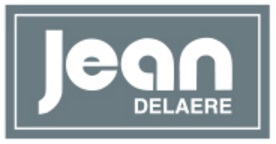 Veuillez compléter ce formulaire seulement si vous voulez retourner votre achat.Numéro de commande: _______________Date de la commande: _________________Nom: Adresse:Code postale:Ville:Pays:Je voudrais vous communiquer que je souhaite révoquer ma commande faite chez Jean Delaere pour l(es)’ article(s) suivant(s): Numéro(s) de l’article: _________Taille: ______________________Je voudrais renvoyer pour la raison suivante:  Mauvaise taille  Abîmé:_____________________________________________  Autre:______________________________________________Retour dans le magasinVous pouvez retourner l’article dans notre magasin dans la boite originale afin de l’échanger pour via le mode de paiement que vous avez utilisé. N’oubliez pas votre formulaire de retour.Renvoyer le pacquetEmballez le pacquet avec le formulaire de retour dans la boîte. Contactez notre service clientèle webshop@jeandelaere.be pour votre ticket de retour. Collez le ticket de retour par dessu de l’étiquete d’envoi avec vos données. Amenez votre pacquet dans un bureau de poste. Vous recevrez une confirmation de retour par mail dés que nous avons reçu et contrôlé votre pacquet. Le remboursement se fera par sur le compte que vous avez utilisé pour l’achat. Vous avez encore des questions? Notre équipe se fera une joie de vous écouter au 055 21 19 67 ou par mail webshop@jeandelaere.be 